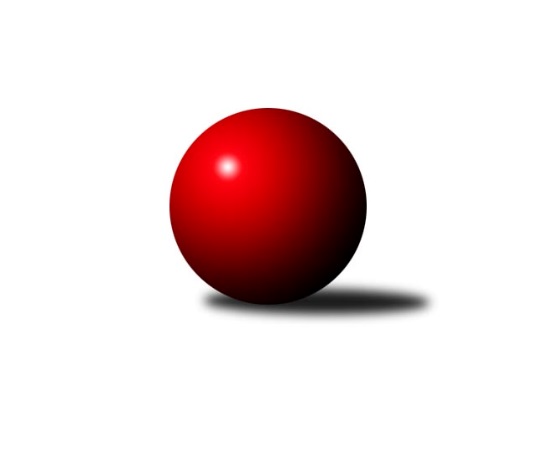 Č.12Ročník 2018/2019	13.1.2019Nejlepšího výkonu v tomto kole: 3240 dosáhlo družstvo: TJ Sparta Kutná Hora2. KLZ A 2018/2019Výsledky 12. kolaSouhrnný přehled výsledků:TJ Neratovice	- Kuželky Jiskra Hazlov 	2:6	3074:3097	10.5:13.5	12.1.TJ Lokomotiva Ústí n. L. 	- SKK Primátor Náchod B	2:6	3149:3208	10.0:14.0	12.1.TJ Sokol Chýnov	- SK Žižkov Praha	1.5:6.5	2962:3075	8.0:16.0	12.1.TJ Sparta Kutná Hora	- KK PSJ Jihlava	5:3	3240:3159	13.0:11.0	12.1.TJ Spartak Pelhřimov	- TJ Bižuterie Jablonec nad Nisou	7:1	3213:2975	17.5:6.5	12.1.Kuželky Jiskra Hazlov 	- KK Jiří Poděbrady	6:2	3151:2922	16.0:8.0	13.1.Tabulka družstev:	1.	KK PSJ Jihlava	11	10	0	1	63.5 : 24.5 	160.5 : 103.5 	 3168	20	2.	TJ Spartak Pelhřimov	11	9	1	1	63.0 : 25.0 	149.0 : 115.0 	 3153	19	3.	SKK Primátor Náchod B	11	9	0	2	62.0 : 26.0 	152.5 : 111.5 	 3164	18	4.	SK Žižkov Praha	11	6	0	5	51.0 : 37.0 	148.5 : 115.5 	 3122	12	5.	TJ Sparta Kutná Hora	11	6	0	5	42.0 : 46.0 	130.0 : 134.0 	 3034	12	6.	KK Jiří Poděbrady	11	5	1	5	43.0 : 45.0 	127.0 : 137.0 	 3042	11	7.	Kuželky Jiskra Hazlov	12	4	1	7	39.0 : 57.0 	136.0 : 152.0 	 3065	9	8.	TJ Lokomotiva Ústí n. L.	11	4	0	7	40.5 : 47.5 	130.5 : 133.5 	 3161	8	9.	TJ Bižuterie Jablonec nad Nisou	11	4	0	7	38.0 : 50.0 	123.0 : 141.0 	 3063	8	10.	TJ Neratovice	11	1	1	9	23.0 : 65.0 	101.5 : 162.5 	 3027	3	11.	TJ Sokol Chýnov	11	1	0	10	23.0 : 65.0 	105.5 : 158.5 	 3065	2Podrobné výsledky kola:	 TJ Neratovice	3074	2:6	3097	Kuželky Jiskra Hazlov 	Jaroslava Fukačová	114 	 123 	 142 	138	517 	 0:4 	 566 	 136	145 	 145	140	Linda Lidman	Karolína Kovaříková	124 	 136 	 138 	144	542 	 3:1 	 490 	 113	138 	 107	132	Lucie Tauerová	Hana Mlejnková	112 	 139 	 128 	137	516 	 1:3 	 532 	 123	145 	 125	139	Marta Kořanová	Anna Doškářová	118 	 122 	 127 	116	483 	 1:3 	 503 	 131	135 	 117	120	Eva Kotalová	Eva Dvorská	130 	 137 	 125 	112	504 	 2:2 	 526 	 115	146 	 124	141	Karoline Utikalová	Lucie Holubová	129 	 124 	 128 	131	512 	 3.5:0.5 	 480 	 122	124 	 123	111	Andrea Trampuschovározhodčí: Tajč VladislavNejlepší výkon utkání: 566 - Linda Lidman	 TJ Lokomotiva Ústí n. L. 	3149	2:6	3208	SKK Primátor Náchod B	Barbora Vašáková	139 	 134 	 134 	126	533 	 2:2 	 576 	 134	164 	 132	146	Adéla Víšová	Eva Jandíková	138 	 123 	 115 	140	516 	 2:2 	 534 	 95	157 	 144	138	Eliška Boučková	Šárka Vohnoutová	138 	 126 	 111 	124	499 	 1:3 	 537 	 127	139 	 139	132	Milena Mankovecká	Jana Balzerová	139 	 135 	 141 	123	538 	 0:4 	 554 	 144	137 	 143	130	Dana Adamů	Tereza Odstrčilová	135 	 123 	 127 	154	539 	 2:2 	 537 	 133	137 	 141	126	Lucie Slavíková	Věra Slezáčková	131 	 124 	 136 	133	524 	 3:1 	 470 	 105	128 	 116	121	Helena Mervartovározhodčí: Vedoucí družstevNejlepší výkon utkání: 576 - Adéla Víšová	 TJ Sokol Chýnov	2962	1.5:6.5	3075	SK Žižkov Praha	Miroslava Cízlerová	116 	 129 	 122 	116	483 	 0:4 	 547 	 141	137 	 128	141	Lenka Boštická	Zuzana Mihálová	128 	 150 	 132 	118	528 	 2.5:1.5 	 488 	 101	124 	 132	131	Irini Sedláčková	Dita Kotorová	131 	 109 	 116 	129	485 	 2:2 	 487 	 134	108 	 117	128	Hedvika Mizerová *1	Alena Kovandová	120 	 142 	 133 	114	509 	 2:2 	 509 	 136	138 	 117	118	Lucie Řehánková	Věra Návarová	112 	 110 	 115 	127	464 	 1.5:2.5 	 478 	 110	110 	 130	128	Blanka Mizerová	Jana Takáčová	125 	 128 	 122 	118	493 	 0:4 	 566 	 138	131 	 163	134	Blanka Maškovározhodčí: Zdeněk Samecstřídání: *1 od 91. hodu Kateřina KatzováNejlepší výkon utkání: 566 - Blanka Mašková	 TJ Sparta Kutná Hora	3240	5:3	3159	KK PSJ Jihlava	Kamila Dvořáková	141 	 147 	 151 	181	620 	 4:0 	 532 	 136	139 	 126	131	Šárka Vacková	Eva Renková	138 	 135 	 134 	132	539 	 1:3 	 539 	 124	142 	 140	133	Petra Dočkalová	Jitka Bulíčková	142 	 136 	 116 	145	539 	 3:1 	 506 	 134	110 	 122	140	Eva Rosendorfská	Jana Abrahámová	127 	 119 	 125 	129	500 	 2:2 	 503 	 113	138 	 127	125	Karolína Derahová	Klára Miláčková	130 	 129 	 134 	128	521 	 2:2 	 504 	 121	136 	 137	110	Martina Melchertová	Marie Adamcová	132 	 133 	 113 	143	521 	 1:3 	 575 	 156	151 	 142	126	Jana Braunovározhodčí: Vedoucí družstevNejlepší výkon utkání: 620 - Kamila Dvořáková	 TJ Spartak Pelhřimov	3213	7:1	2975	TJ Bižuterie Jablonec nad Nisou	Josefína Vytisková	134 	 120 	 148 	143	545 	 3.5:0.5 	 485 	 133	120 	 110	122	Lenka Stejskalová	Aneta Kusiová	147 	 129 	 133 	132	541 	 4:0 	 483 	 130	116 	 114	123	Jitka Šklíbová	Kateřina Carvová	139 	 143 	 128 	126	536 	 3:1 	 467 	 101	109 	 141	116	Iveta Seifertová st.	Štěpánka Vytisková	136 	 128 	 140 	150	554 	 4:0 	 471 	 119	116 	 119	117	Zdeňka Kvapilová	Jana Pliešovská	123 	 122 	 130 	126	501 	 0.5:3.5 	 543 	 123	135 	 153	132	Jana Gembecová	Gabriela Knězů	127 	 142 	 141 	126	536 	 2.5:1.5 	 526 	 114	141 	 141	130	Jana Florianovározhodčí: Fridrichovský ZdeněkNejlepší výkon utkání: 554 - Štěpánka Vytisková	 Kuželky Jiskra Hazlov 	3151	6:2	2922	KK Jiří Poděbrady	Marta Kořanová	125 	 148 	 129 	132	534 	 3:1 	 498 	 111	127 	 138	122	Zdeňka Dejdová	Eva Kotalová	142 	 150 	 137 	125	554 	 4:0 	 486 	 118	126 	 120	122	Michaela Moravcová	Miroslava Utikalová	119 	 98 	 132 	113	462 	 1:3 	 470 	 125	119 	 109	117	Vlasta Kohoutová	Jana Komancová	126 	 136 	 146 	132	540 	 3:1 	 464 	 112	139 	 119	94	Zuzana Holcmanová	Linda Lidman	137 	 150 	 128 	124	539 	 4:0 	 469 	 112	115 	 121	121	Magdaléna Moravcová	Karoline Utikalová	150 	 110 	 124 	138	522 	 1:3 	 535 	 112	148 	 132	143	Lada Tichározhodčí: Norbert SchneiderNejlepší výkon utkání: 554 - Eva KotalováPořadí jednotlivců:	jméno hráče	družstvo	celkem	plné	dorážka	chyby	poměr kuž.	Maximum	1.	Jana Braunová 	KK PSJ Jihlava	568.97	370.3	198.7	1.8	7/7	(610)	2.	Štěpánka Vytisková 	TJ Spartak Pelhřimov	556.64	368.7	187.9	2.2	6/6	(582)	3.	Věra Slezáčková 	TJ Lokomotiva Ústí n. L. 	550.45	380.3	170.2	6.9	4/6	(573)	4.	Lucie Holubová 	TJ Neratovice	549.23	365.6	183.6	3.7	5/6	(580)	5.	Lenka Boštická 	SK Žižkov Praha	545.49	368.3	177.2	4.0	7/7	(579)	6.	Linda Lidman 	Kuželky Jiskra Hazlov 	543.13	363.1	180.0	4.0	6/7	(583)	7.	Lucie Slavíková 	SKK Primátor Náchod B	542.27	363.4	178.9	4.6	5/7	(569)	8.	Petra Dočkalová 	KK PSJ Jihlava	537.80	367.2	170.6	4.0	5/7	(567)	9.	Jana Florianová 	TJ Bižuterie Jablonec nad Nisou	536.34	358.9	177.4	3.7	7/7	(568)	10.	Kamila Dvořáková 	TJ Sparta Kutná Hora	534.96	351.5	183.5	3.1	4/6	(620)	11.	Tereza Odstrčilová 	TJ Lokomotiva Ústí n. L. 	534.88	361.9	173.0	5.0	6/6	(549)	12.	Jana Balzerová 	TJ Lokomotiva Ústí n. L. 	534.63	366.4	168.3	5.6	4/6	(560)	13.	Aneta Kusiová 	TJ Spartak Pelhřimov	532.87	355.8	177.1	4.5	6/6	(552)	14.	Eliška Boučková 	SKK Primátor Náchod B	532.13	364.1	168.1	4.3	5/7	(544)	15.	Blanka Mašková 	SK Žižkov Praha	532.09	360.1	171.9	6.6	7/7	(566)	16.	Zuzana Mihálová 	TJ Sokol Chýnov	531.16	363.0	168.1	7.9	5/6	(565)	17.	Kateřina Katzová 	SK Žižkov Praha	530.83	356.1	174.7	6.1	6/7	(561)	18.	Denisa Kovačovičová 	SKK Primátor Náchod B	530.68	360.1	170.6	4.7	5/7	(555)	19.	Denisa Nálevková 	SKK Primátor Náchod B	530.25	360.2	170.0	5.1	6/7	(566)	20.	Barbora Vašáková 	TJ Lokomotiva Ústí n. L. 	529.58	355.1	174.4	6.1	6/6	(547)	21.	Lucie Tauerová 	Kuželky Jiskra Hazlov 	528.97	364.9	164.0	3.4	7/7	(564)	22.	Dita Kotorová 	TJ Sokol Chýnov	527.90	361.4	166.5	4.6	6/6	(541)	23.	Karolína Derahová 	KK PSJ Jihlava	527.03	358.2	168.9	5.1	6/7	(571)	24.	Jitka Bulíčková 	TJ Sparta Kutná Hora	526.96	354.9	172.0	4.5	4/6	(559)	25.	Eva Renková 	TJ Sparta Kutná Hora	525.37	359.4	166.0	5.1	6/6	(588)	26.	Zdeňka Dejdová 	KK Jiří Poděbrady	525.06	358.2	166.8	5.2	7/7	(601)	27.	Gabriela Knězů 	TJ Spartak Pelhřimov	524.17	356.5	167.7	7.2	6/6	(556)	28.	Martina Melchertová 	KK PSJ Jihlava	523.07	355.1	167.9	6.4	7/7	(567)	29.	Šárka Vohnoutová 	TJ Lokomotiva Ústí n. L. 	522.80	345.0	177.8	5.4	5/6	(567)	30.	Michaela Moravcová 	KK Jiří Poděbrady	521.90	360.7	161.2	7.6	6/7	(565)	31.	Šárka Vacková 	KK PSJ Jihlava	521.76	355.2	166.6	8.3	5/7	(555)	32.	Helena Mervartová 	SKK Primátor Náchod B	521.61	355.6	166.0	6.3	6/7	(544)	33.	Petra Štrosmajerová 	TJ Spartak Pelhřimov	521.17	356.3	164.8	4.1	4/6	(547)	34.	Marta Kořanová 	Kuželky Jiskra Hazlov 	520.60	355.7	164.9	8.3	6/7	(552)	35.	Alena Kovandová 	TJ Sokol Chýnov	520.39	353.1	167.3	5.3	6/6	(564)	36.	Josefína Vytisková 	TJ Spartak Pelhřimov	518.53	347.1	171.4	5.1	5/6	(569)	37.	Jana Gembecová 	TJ Bižuterie Jablonec nad Nisou	518.08	346.5	171.5	7.5	6/7	(543)	38.	Eva Jandíková 	TJ Lokomotiva Ústí n. L. 	517.83	361.0	156.8	7.8	4/6	(551)	39.	Jitka Šklíbová 	TJ Bižuterie Jablonec nad Nisou	517.69	356.7	160.9	5.6	7/7	(538)	40.	Adéla Víšová 	SKK Primátor Náchod B	517.17	347.6	169.6	7.6	6/7	(576)	41.	Ivana Kopecká 	TJ Sparta Kutná Hora	517.06	352.8	164.3	7.9	4/6	(544)	42.	Anežka Motejlová 	TJ Lokomotiva Ústí n. L. 	515.60	353.7	161.9	8.4	5/6	(532)	43.	Lenka Honzíková 	KK Jiří Poděbrady	515.40	350.7	164.7	6.9	5/7	(534)	44.	Kateřina Carvová 	TJ Spartak Pelhřimov	514.97	355.0	160.0	7.9	6/6	(589)	45.	Lucie Řehánková 	SK Žižkov Praha	513.66	355.0	158.6	6.2	7/7	(544)	46.	Jana Takáčová 	TJ Sokol Chýnov	512.19	353.2	159.0	5.5	6/6	(550)	47.	Lenka Stejskalová 	TJ Bižuterie Jablonec nad Nisou	510.29	350.9	159.4	9.0	7/7	(572)	48.	Karoline Utikalová 	Kuželky Jiskra Hazlov 	509.79	345.2	164.5	6.7	7/7	(559)	49.	Eva Rosendorfská 	KK PSJ Jihlava	509.70	347.0	162.7	6.7	6/7	(556)	50.	Magdaléna Moravcová 	KK Jiří Poděbrady	506.80	349.0	157.8	7.7	6/7	(531)	51.	Zuzana Holcmanová 	KK Jiří Poděbrady	506.67	354.0	152.7	9.0	7/7	(566)	52.	Věra Návarová 	TJ Sokol Chýnov	505.86	354.3	151.5	8.7	6/6	(536)	53.	Iveta Seifertová  st.	TJ Bižuterie Jablonec nad Nisou	505.14	344.3	160.8	7.3	7/7	(534)	54.	Jana Abrahámová 	TJ Sparta Kutná Hora	504.50	351.9	152.6	11.1	6/6	(553)	55.	Irini Sedláčková 	SK Žižkov Praha	504.00	346.2	157.8	6.8	7/7	(562)	56.	Karolína Kovaříková 	TJ Neratovice	502.93	344.7	158.3	7.8	5/6	(554)	57.	Eva Dvorská 	TJ Neratovice	501.61	339.4	162.2	7.9	6/6	(534)	58.	Klára Miláčková 	TJ Sparta Kutná Hora	497.13	355.6	141.5	9.3	4/6	(521)	59.	Miroslava Cízlerová 	TJ Sokol Chýnov	494.42	353.0	141.4	11.3	6/6	(539)	60.	Anna Doškářová 	TJ Neratovice	493.53	335.3	158.3	10.1	5/6	(521)	61.	Eva Kotalová 	Kuželky Jiskra Hazlov 	492.25	349.4	142.9	10.8	7/7	(554)	62.	Michaela Weissová 	KK Jiří Poděbrady	489.40	338.2	151.2	9.4	5/7	(548)	63.	Hana Mlejnková 	TJ Neratovice	487.44	335.5	152.0	10.2	5/6	(528)		Lucie Smrčková 	TJ Spartak Pelhřimov	577.00	374.0	203.0	3.0	1/6	(577)		Šárka Dvořáková 	KK PSJ Jihlava	574.50	380.3	194.2	4.2	2/7	(598)		Miroslava Matejková 	TJ Spartak Pelhřimov	559.00	402.0	157.0	4.0	1/6	(559)		Dana Adamů 	SKK Primátor Náchod B	550.00	361.0	189.0	4.5	2/7	(554)		Jana Komancová 	Kuželky Jiskra Hazlov 	540.00	357.0	183.0	1.0	1/7	(540)		Kateřina Majerová 	SKK Primátor Náchod B	539.63	364.8	174.9	3.6	4/7	(550)		Tereza Nováková 	TJ Neratovice	538.00	358.0	180.0	3.0	1/6	(538)		Lenka Chalupová 	TJ Lokomotiva Ústí n. L. 	526.25	357.5	168.8	3.0	2/6	(541)		Olga Syková 	TJ Bižuterie Jablonec nad Nisou	524.33	357.6	166.8	6.3	3/7	(542)		Lada Tichá 	KK Jiří Poděbrady	518.17	351.0	167.2	6.2	3/7	(540)		Jana Samoláková 	TJ Neratovice	516.33	357.5	158.8	7.7	3/6	(537)		Milena Mankovecká 	SKK Primátor Náchod B	511.44	355.4	156.0	7.0	3/7	(537)		Marie Adamcová 	TJ Sparta Kutná Hora	511.00	365.5	145.5	10.0	2/6	(521)		Anna Sailerová 	SK Žižkov Praha	510.00	345.0	165.0	7.7	3/7	(528)		Jitka Vacková 	KK Jiří Poděbrady	509.33	352.8	156.5	7.3	2/7	(530)		Jana Pliešovská 	TJ Spartak Pelhřimov	506.17	361.7	144.5	8.2	3/6	(523)		Jaroslava Fukačová 	TJ Neratovice	503.20	339.3	163.9	9.9	3/6	(531)		Hedvika Mizerová 	SK Žižkov Praha	502.07	349.1	153.0	8.6	3/7	(555)		Simona Matulová 	KK PSJ Jihlava	499.67	361.7	138.0	13.4	3/7	(513)		Michaela Dušková 	SKK Primátor Náchod B	498.00	333.5	164.5	7.0	2/7	(516)		Radana Krausová 	KK PSJ Jihlava	498.00	343.0	155.0	11.0	1/7	(498)		Klára Jarinová 	Kuželky Jiskra Hazlov 	494.44	344.9	149.5	9.4	4/7	(540)		Hana Barborová 	TJ Sparta Kutná Hora	493.50	342.0	151.5	10.5	2/6	(527)		Tereza Kovandová 	TJ Sokol Chýnov	492.50	334.5	158.0	8.5	1/6	(524)		Alžběta Doškářová 	TJ Neratovice	486.67	336.3	150.3	13.3	3/6	(493)		Andrea Trampuschová 	Kuželky Jiskra Hazlov 	484.38	336.1	148.3	9.1	4/7	(543)		Blanka Mizerová 	SK Žižkov Praha	478.00	350.0	128.0	7.0	1/7	(478)		Zdeňka Vytisková 	TJ Spartak Pelhřimov	472.00	332.5	139.5	13.0	2/6	(497)		Miroslava Utikalová 	Kuželky Jiskra Hazlov 	471.00	323.5	147.5	9.0	2/7	(480)		Vlasta Kohoutová 	KK Jiří Poděbrady	470.00	328.0	142.0	13.0	1/7	(470)		Zdeňka Kvapilová 	TJ Bižuterie Jablonec nad Nisou	465.58	333.1	132.5	13.6	4/7	(481)		Lenka Klimčáková 	TJ Sparta Kutná Hora	456.00	325.0	131.0	11.0	1/6	(456)		Anna Zlámalová 	TJ Neratovice	448.00	335.0	113.0	17.0	1/6	(448)		Iveta Seifertová  ml.	TJ Bižuterie Jablonec nad Nisou	441.00	321.0	120.0	15.0	1/7	(441)		Zdeňka Vokolková 	TJ Sparta Kutná Hora	412.00	308.0	104.0	20.5	2/6	(451)		Hana Peroutková 	TJ Sokol Chýnov	389.00	294.0	95.0	23.8	2/6	(415)Sportovně technické informace:Starty náhradníků:registrační číslo	jméno a příjmení 	datum startu 	družstvo	číslo startu22010	Štěpánka Vytisková	12.01.2019	TJ Spartak Pelhřimov	1x4761	Miroslava Utikalová	13.01.2019	Kuželky Jiskra Hazlov 	1x1794	Jana Komancová	13.01.2019	Kuželky Jiskra Hazlov 	1x179	Dana Adamů	12.01.2019	SKK Primátor Náchod B	1x
Hráči dopsaní na soupisku:registrační číslo	jméno a příjmení 	datum startu 	družstvo	18119	Linda Lidman	12.01.2019	Kuželky Jiskra Hazlov 	12931	Kamila Dvořáková	12.01.2019	TJ Sparta Kutná Hora	1611	Vlasta Kohoutová	13.01.2019	KK Jiří Poděbrady	19000	Jana Abrahámová	12.01.2019	TJ Sparta Kutná Hora	Program dalšího kola:13. kolo19.1.2019	so	10:00	SK Žižkov Praha - TJ Lokomotiva Ústí n. L. 	19.1.2019	so	10:00	SKK Primátor Náchod B - TJ Spartak Pelhřimov	19.1.2019	so	10:00	TJ Bižuterie Jablonec nad Nisou - TJ Sparta Kutná Hora	19.1.2019	so	12:15	KK PSJ Jihlava - TJ Neratovice				TJ Sokol Chýnov - -- volný los --	20.1.2019	ne	12:30	KK PSJ Jihlava - Kuželky Jiskra Hazlov  (předehrávka z 15. kola)	Nejlepší šestka kola - absolutněNejlepší šestka kola - absolutněNejlepší šestka kola - absolutněNejlepší šestka kola - absolutněNejlepší šestka kola - dle průměru kuželenNejlepší šestka kola - dle průměru kuželenNejlepší šestka kola - dle průměru kuželenNejlepší šestka kola - dle průměru kuželenNejlepší šestka kola - dle průměru kuželenPočetJménoNázev týmuVýkonPočetJménoNázev týmuPrůměr (%)Výkon5xKamila DvořákováTJ Sparta Kutná6206xKamila DvořákováTJ Sparta Kutná118.546202xAdéla VíšováNáchod B5761xBlanka MaškováŽižkov111.825669xJana BraunováJihlava5752xBlanka MaškováŽižkov111.825661xBlanka MaškováŽižkov5663xLinda LidmanHazlov 110.245662xBlanka MaškováŽižkov5669xJana BraunováJihlava109.935754xLinda LidmanHazlov 5662xAdéla VíšováNáchod B108.96576